Российская Федерация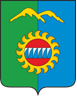 Администрация города ДивногорскаКрасноярского края П О С Т А Н О В Л Е Н И Е29.01.2021				     г. Дивногорск		                		№ 25пО внесении изменений в постановление администрации города Дивногорска от 30.09.2015 № 149п «Об утверждении муниципальной программы «Физическая культура, спорт и молодежная политика в муниципальном образовании город Дивногорск» (в ред. от 01.04.2016 № 35п, 18.05.2016 №56п, 29.06.2016 №103п, 12.07.2016 №130п, 10.10.2016 №175п, 08.11.2016 №209п, 06.12.2016 №238п, 13.01.2017 №02п, 27.02.2017 №31п, 11.04.2017 №73п, 08.06.2017 №109п, 05.09.2017 №162п, 29.09.2017 №179п, от 18.12.2017 №237п, от 23.01.2018 № 08п, от 26.04.2018 № 55п, от 27.06.2018 № 120п, от 27.07.2018 № 145п, от 27.08.2018 № 155п, от 07.11.2018 №180п, от 13.12.2018 №198п, от 29.01.2019 №19п, от 08.04.2019 № 42п, от 25.04.2019 №52п, от 15.05.2019 №60п, от  17.07.2019 № 86п, от 25.07.2019 № 95п, от 24.09.2019 №160п, от 15.10.2019 №180п, от 29.11.2019 №210п, от 19.12.2019 №217п, от 10.03.2020 №31п, от 08.04.2020 №43п, от 28.04.2020 №49п, от 27.05.2020 №75п, от 04.08.2020 №105п, от 31.08.2020 №125п, от 30.09.2020 №167п, от 07.12.2020 №208)	В соответствии с решениями Дивногорского городского Совета депутатов от 09.12.2020 №4-20-ГС и от 16.12.2020 №5-21-ГС «О внесении изменений в решение Дивногорского городского Совета депутатов от 17 декабря 2019 № 49-316-ГС «О бюджете города Дивногорск на 2020 год и плановый период 2021-2022 годов», от 27.05.2020 №56-347-ГС «О внесении изменений в решение Дивногорского городского Совета депутатов от 17 декабря 2019 № 49-316-ГС «О бюджете города Дивногорск на 2020 год и плановый период 2021-2022 годов» (в редакции решений от 24.12.2019 №50-323-ГС, от 28.01.20 № 51-324-ГС, от 26.02.2020г. № 53-332-ГС, от 27.03.2020 г. № 54-338-ГС, от 29.04.2020г. № 55-339-ГС, от 27.05.2020г. № 56-347-ГС, от 03.06.2020г. № 57-348-ГС, от 23.06.2020 № 58-349-ГС,  12.08.2020 №59-359-ГС, от 28.10.2020 №2-1-ГС), на основании постановления администрации города Дивногорска от 01.08.2013 № 131п «Об утверждении Порядка принятия решений о разработке муниципальных программ города Дивногорска, их формировании и реализации», руководствуясь ст. 43, 53 Устава муниципального образования город Дивногорск, ПОСТАНОВЛЯЮ: 1.Внести в постановление администрации города Дивногорска от 30.09.2015                  № 149п «Об утверждении муниципальной программы «Физическая культура, спорт и молодежная политики в муниципальном образовании город Дивногорск» следующие изменения:1.1.Приложение к настоящему постановлению в строке «Ресурсное обеспечение Программы» раздела 1 «Паспорт» изложить в следующей редакции:-раздел 7 «Информация о ресурсном обеспечении и прогнозной оценке расходов на реализацию целей программы» изложить в следующей редакции:Объем бюджетных ассигнований на реализацию программы составляет всего 468 094,6  тыс. рублей, в том числе по годам: в 2014 год -    25 745,1 тыс. рублей,в 2015 году – 30 198,4 тыс. рублей,в 2016 году – 32 554,9 тыс. рублей,в 2017 году – 38 095,9 тыс. рублей,в 2018 году – 48 615,4 тыс. рублей,в 2019 году – 47 095,0 тыс. рублей,в 2020 году – 73 803,0 тыс. рублей,в 2021 году – 56 776,5 тыс. рублей,в 2022 году – 57 605,2 тыс. рублей, в 2023 году – 57 605,2 тыс. рублей. Из них:из средств краевого бюджета – 56 263,4 тыс. руб., в том числе:в 2014 году – 1 292,1 тыс. рублей,в 2015 году – 775,5 тыс. рублей,в 2016 году – 2 515,5 тыс. рублей,в 2017 году – 6 309,7 тыс. рублей,в 2018 году – 9 560,2 тыс. рублей,в 2019 году – 9 442,4 тыс. рублей,в 2020 году – 23 965,2 тыс. рублей,в 2021 году – 781,8 тыс. рублей,в 2022 году – 810,5 тыс. рублей,в 2023 году – 810,5 тыс. рублей.из средств местного бюджета – 326 422,3  тыс. рублей, в том числе:в 2014 году - 19 959,6 тыс. рублей,в 2015 году – 24 402,8 тыс. рублей,в 2016 году – 26 076,2 тыс. рублей,в 2017 году -  28 141,1 тыс. рублей,в 2018 году – 33 232,7 тыс. рублей,в 2019 году – 30 379,2 тыс. рублей,в 2020 году – 40 679,8 тыс. рублей,в 2021 году – 40 650,3 тыс. рублей,в 2022 году – 41 450,3 тыс. рублей,в 2023 году – 41 450,3 тыс. рублей.из внебюджетных источников – 85 408,9  тыс. рублей, в том числе:в 2014 году -  4 493,4 тыс. рублей,в 2015 году – 5 020,1 тыс. рублей,в 2016 году – 3 963,2 тыс. рублей,в 2017 году -  3 645,1 тыс. рублей,в 2018 году – 5 822,5 тыс. рублей,в 2019 году – 7 273,4 тыс. рублей,в 2020 году – 9 158,0 тыс. рублей,в 2021 году – 15 344,4 тыс. рублей,в 2022  году – 15 344,4 тыс. рублей, в 2023  году – 15 344,4 тыс. рублей.1.2.В приложении № 2 к муниципальной программе «Физическая культура, спорт и молодежная политика в муниципальном образовании город Дивногорск»:-в разделе 1 Паспорта подпрограммы 1 «Массовая физическая культура и спорт» строку «Объемы и источники финансирования Подпрограммы» изложить в следующей редакции:-в разделе 2 подраздела 2.7. «Обоснование финансовых, материальных и трудовых затрат (ресурсное обеспечение программы) с указанием источников финансирования» абзац второй изложить в следующей редакции:«Объем бюджетных ассигнований на реализацию Программы составляет всего 231 739,0 тыс. рублей, в том числе по годам:в 2014 году –  4 311,5 тыс. рублей,в 2015 году – 5 873,4 тыс. рублей,в 2016 году – 6 302,4 тыс. рублей,в 2017 году -  12 316,3 тыс. рублей,в 2018 году -  34 761,5 тыс. рублей,в 2019 году -  34 247,2 тыс. рублей,в 2020 году -  36 573,8 тыс. рублей,в 2021 году -  32 374,3 тыс. рублей,в 2022 году -  32 489,3 тыс. рублей,в 2023 году -  32 489,3 тыс. рублей.из средств местного бюджета 152 655,1 тыс. рублейв 2014 году –  775,2 тыс. рублей,в 2015 году – 1 164,9 тыс. рублей,в 2016 году – 2 126,4 тыс. рублей,в 2017 году -  4 416,7 тыс. рублей,в 2018 году -  21 924,0 тыс. рублей,в 2019 году -  19 939,6 тыс. рублей,в 2020 году -  22 385,7 тыс. рублей,в 2021 году -  26 564,2 тыс. рублей,в 2022 году -  26 679,2 тыс. рублей,в 2023 году -  26 679,2 тыс. рублей.из средств краевого бюджета 31 120,1 тыс. рублейв 2014 году –  0,0 тыс. рублей,в 2015 году – 0,0 тыс. рублей,в 2016 году – 375,0 тыс. рублей,в 2017 году -  4530,0 тыс. рублей,в 2018 году -  7608,5 тыс. рублей,в 2019 году -  8 434,4 тыс. рублей,в 2020 году -  10 172,2 тыс. рублей,в 2021 году -  0,0 тыс. рублей,в 2022 году -  0,0 тыс. рублей,в 2023 году -  0,0 тыс. рублей.за счет внебюджетных средств 47 963,8 тыс. рублейв 2014 году –  3 536,3 тыс. рублей,в 2015 году – 4 708,5 тыс. рублей,в 2016 году – 3 801,0 тыс. рублей,в 2017 году -  3 369,6 тыс. рублей,в 2018 году -  5 229,0 тыс. рублей,в 2019 году -  5 873,2 тыс. рублей,в 2020 году -  4 015,9 тыс. рублей,в 2021 году -  5 810,1 тыс. рублей,в 2022 году -  5 810,1 тыс. рублей,в 2023 году -  5 810,1 тыс. рублей»1.3.В приложение 2.1 к муниципальной программе «Физическая культура, спорт и молодежная политика в муниципальном образовании город Дивногорск»:-в разделе 1 Паспорта подпрограммы 2 «Молодежь Дивногорья» строку «Объемы и источники финансирования Подпрограммы» изложить в следующей редакции:-в разделе 2 подраздела 2.7. «Обоснование финансовых, материальных и трудовых затрат (ресурсное обеспечение программы) с указанием источников финансирования» абзац второй изложить в следующей редакции:«Объем бюджетных ассигнований на реализацию подпрограммы составляет всего 158 734,8 тыс. рублей, в том числе по годам: в 2014 году – 8 322,9 тыс. рублей, в 2015 году – 8 249,0 тыс. рублей, в 2016 году – 9 030,7 тыс. рублей, в 2017 году -  9 893,5 тыс. рублей,в 2018 году –  11 851,0 тыс. рублей,в 2019 году –  10 606,1 тыс. рублей,в 2020 году -  34 832,9  тыс. рублей,в 2021 году -  21 507,1  тыс. рублей,в 2022 году -  22 220,8  тыс. рублей,в 2023 году -  22 220,8  тыс. рублей.Из них:	из средств краевого бюджета – 22 278,7 тыс. руб., в том числе:в 2014 году – 942,1тыс. рублей,в 2015 году – 598,2 тыс. рублей,в 2016 году – 830,0 тыс. рублей,в 2017 году -  1 282,0 тыс. рублей,в 2018 году -  1 755,6  тыс. рублей,в 2019 году -  944,3  тыс. рублей,в 2020 году -  13 523,7 тыс. рублей,в 2021 году -  781,8 тыс. рублей,в 2022 году -  810,5 тыс. рублей,в 2023 году -  810,5 тыс. рублей.из средств местного бюджета – 99 011,0 тыс. рублей, в том числе:в 2014 году – 6 423,7 тыс. рублей,в 2015 году – 7 339,2 тыс. рублей,в 2016 году – 8 038,5 тыс. рублей,в 2017 году – 8 336,0 тыс. рублей,в 2018 году -  9 501,9 тыс. рублей,в 2019 году -  8 261,6 тыс. рублей,в 2020 году -  16 167,1 тыс. рублей,в 2021 году -  11 191,0  тыс. рублей,в 2022 году -  11 876,0 тыс. рублей,в 2023 году -  11 876,0 тыс. рублей.из внебюджетных источников – 37 445,1 тыс. руб., в том числе:в 2014 году – 957,1 тыс. рублей,в 2015 году – 311,6 тыс. рублей,в 2016 году – 162,2 тыс. рублей,в 2017 году -  275,5 тыс. рублей,в 2018 году -  593,5 тыс. рублей,в 2019 году -  1 400,2 тыс. рублей,в 2020 году -  5 142,1 тыс. рублей,в 2021 году -  9 534,3 тыс. рублей,в 2022 году -  9 534,3 тыс. рублей, в 2023 году -  9 534,3 тыс. рублей»1.4. В приложение 2.3 к муниципальной программе «Физическая культура, спорт и молодежная политика в муниципальном образовании город Дивногорск»:-в разделе 1 Паспорта подпрограммы 4 «Обеспечение условий реализации программы и прочие мероприятия» строку «Объемы и источники финансирования Подпрограммы» изложить в следующей редакции:-в разделе 2 подраздела 2.7. «Обоснование финансовых, материальных и трудовых затрат (ресурсное обеспечение программы) с указанием источников финансирования» абзац второй изложить в следующей редакции:«Объем бюджетных ассигнований на реализацию подпрограммы составляет всего 21 713,7 тыс. рублей, из них по годам: 2014 год – 1 187,5 тыс. рублей,                                         2015 год – 1703,0 тыс. рублей;                    2016 год – 1789,0 тыс. рублей   2017 год  - 1 708,0 тыс. рублей    2018 год  - 2 002,9 тыс. рублей 2019 год  - 2 241,7 тыс. рублей2020 году – 2 396,3 тыс. рублей.2021 году – 2 895,1 тыс. рублей.2022 году – 2 895,1 тыс. рублей,2023 году – 2 895,1 тыс. рублей. из них по годам: за счет средств местного бюджета 21 184,6 тыс. рублей, из них по годам: 2014 год - 1187,5 тыс. рублей,                                         2015 год – 1703,0 тыс. рублей,                   2016 год – 1789,0 тыс. рублей,   2017 год  - 1 708,0 тыс. рублей,    2018 год  - 1 806,8 тыс. рублей, 2019 год  - 2 178,0 тыс. рублей,2020 году – 2 127,0 тыс. рублей,2021 году – 2 895,1 тыс. рублей,2022 году – 2 895,1 тыс. рублей,2023 году – 2 895,1 тыс. рублей.Из них:из средств краевого бюджета – 529,1 тыс. руб., в том числе:в 2014 году – 0,0 тыс. рублей,в 2015 году – 0,0 тыс. рублей,в 2016 году – 0,0 тыс. рублей,в 2017 году – 0,0 тыс. рублей,в 2018 году – 196,1 тыс. рублей,в 2019 году – 63,7 тыс. рублей,в 2020 году -  269,3 тыс. рублей,в 2021 году -  0,0 тыс. рублей,в 2022 году -  0,0 тыс. рублей,в 2023 году -  0,0 тыс. рублей»1.5. Приложение № 2 к подпрограмме 1 «Массовая физическая культура и спор» изложить в новой редакции согласно приложению №1 к настоящему постановлению.1.6. Приложение № 2 к  подпрограмме 2 «Молодежь Дивногорья» изложить в новой редакции согласно приложению №2 к настоящему постановлению.1.7. Приложение № 2 к  подпрограмме 4 «Обеспечение условий реализации программы и прочие мероприятия» изложить в новой редакции согласно приложению №3 к настоящему постановлению.1.8. Приложение № 3 к паспорту муниципальной программы муниципального образования г. Дивногорск «Физическая культура, спорт и молодежная политика в муниципальном образовании город Дивногорск» изложить в новой редакции согласно приложению №4 к настоящему постановлению.1.9. Приложение №4 к паспорту муниципальной программы «Физическая культура, спорт и молодежная политика в муниципальном образовании город Дивногорск» изложить в новой редакции согласно приложению №5 к настоящему постановлению.1.10. Приложение №6 к паспорту муниципальной программы «Физическая культура, спорт и молодежная политика в муниципальном образовании город Дивногорск» изложить в новой редакции согласно приложению №6 к настоящему постановлению.2. Контроль за ходом реализации муниципальной программы и обеспечением выполнения утвержденных значений целевых индикаторов возложить на начальника отдела физической культуры, спорта и молодежной политики (Калинин Н.В.). 3. Постановление подлежит опубликованию в средствах массовой информации и  размещению на официальном сайте администрации города в информационно-телекоммуникационной сети «Интернет».4. Настоящее постановление вступает в силу со дня его официального опубликования.5.  Контроль за исполнением настоящего постановления возложить на Первого заместителя Главы города М.Г. Кузнецову.Глава города                                                                                                                С.И. Егоров «Ресурсное обеспечение ПрограммыОбъем бюджетных ассигнований на реализацию программы составляет всего 468 094,6  тыс. рублей, в том числе по годам: в 2014 год -    25 745,1 тыс. рублей,в 2015 году – 30 198,4 тыс. рублей,в 2016 году – 32 554,9 тыс. рублей,в 2017 году – 38 095,9 тыс. рублей,в 2018 году – 48 615,4 тыс. рублей,в 2019 году – 47 095,0 тыс. рублей,в 2020 году – 73 803,0 тыс. рублей,в 2021 году – 56 776,5 тыс. рублей,в 2022 году – 57 605,2 тыс. рублей, в 2023 году – 57 605,2 тыс. рублей. Из них:из средств краевого бюджета – 56 263,4 тыс. руб., в том числе:в 2014 году – 1 292,1 тыс. рублей,в 2015 году – 775,5 тыс. рублей,в 2016 году – 2 515,5 тыс. рублей,в 2017 году – 6 309,7 тыс. рублей,в 2018 году – 9 560,2 тыс. рублей,в 2019 году – 9 442,4 тыс. рублей,в 2020 году – 23 965,2 тыс. рублей,в 2021 году – 781,8 тыс. рублей,в 2022 году – 810,5 тыс. рублей,в 2023 году – 810,5 тыс. рублей.из средств местного бюджета – 326 422,3  тыс. рублей, в том числе:в 2014 году - 19 959,6 тыс. рублей,в 2015 году – 24 402,8 тыс. рублей,в 2016 году – 26 076,2 тыс. рублей,в 2017 году -  28 141,1 тыс. рублей,в 2018 году – 33 232,7 тыс. рублей,в 2019 году – 30 379,2 тыс. рублей,в 2020 году – 40 679,8 тыс. рублей,в 2021 году – 40 650,3 тыс. рублей,в 2022 году – 41 450,3 тыс. рублей,в 2023 году – 41 450,3 тыс. рублей.из внебюджетных источников – 85 408,9  тыс. рублей, в том числе:в 2014 году -  4 493,4 тыс. рублей,в 2015 году – 5 020,1 тыс. рублей,в 2016 году – 3 963,2 тыс. рублей,в 2017 году -  3 645,1 тыс. рублей,в 2018 году – 5 822,5 тыс. рублей,в 2019 году – 7 273,4 тыс. рублей,в 2020 году – 9 158,0 тыс. рублей,в 2021 году – 15 344,4 тыс. рублей,в 2022  году – 15 344,4 тыс. рублей, в 2023  году – 15 344,4 тыс. рублей.»;«Объемы и источники финансирования Подпрограммы Объем бюджетных ассигнований на реализацию Программы составляет всего 231 739,0 тыс. рублей, в том числе по годам:в 2014 году –  4 311,5 тыс. рублей,в 2015 году – 5 873,4 тыс. рублей,в 2016 году – 6 302,4 тыс. рублей,в 2017 году -  12 316,3 тыс. рублей,в 2018 году -  34 761,5 тыс. рублей,в 2019 году -  34 247,2 тыс. рублей,в 2020 году -  36 573,8 тыс. рублей,в 2021 году -  32 374,3 тыс. рублей,в 2022 году -  32 489,3 тыс. рублей,в 2023 году -  32 489,3 тыс. рублей.из средств местного бюджета 152 655,1 тыс. рублейв 2014 году –  775,2 тыс. рублей,в 2015 году – 1 164,9 тыс. рублей,в 2016 году – 2 126,4 тыс. рублей,в 2017 году -  4 416,7 тыс. рублей,в 2018 году -  21 924,0 тыс. рублей,в 2019 году -  19 939,6 тыс. рублей,в 2020 году -  22 385,7 тыс. рублей,в 2021 году -  26 564,2 тыс. рублей,в 2022 году -  26 679,2 тыс. рублей,в 2023 году -  26 679,2 тыс. рублей.из средств краевого бюджета 31 120,1 тыс. рублейв 2014 году –  0,0 тыс. рублей,в 2015 году – 0,0 тыс. рублей,в 2016 году – 375,0 тыс. рублей,в 2017 году -  4530,0 тыс. рублей,в 2018 году -  7608,5 тыс. рублей,в 2019 году -  8 434,4 тыс. рублей,в 2020 году -  10 172,2 тыс. рублей,в 2021 году -  0,0 тыс. рублей,в 2022 году -  0,0 тыс. рублей,в 2023 году -  0,0 тыс. рублей.за счет внебюджетных средств 47 963,8 тыс. рублейв 2014 году –  3 536,3 тыс. рублей,в 2015 году – 4 708,5 тыс. рублей,в 2016 году – 3 801,0 тыс. рублей,в 2017 году -  3 369,6 тыс. рублей,в 2018 году -  5 229,0 тыс. рублей,в 2019 году -  5 873,2 тыс. рублей,в 2020 году -  4 015,9 тыс. рублей,в 2021 году -  5 810,1 тыс. рублей,в 2022 году -  5 810,1 тыс. рублей,в 2023 году -  5 810,1 тыс. рублей»;«Объемы и источники финансирования ПодпрограммыОбъем бюджетных ассигнований на реализацию подпрограммы составляет всего 158 734,8 тыс. рублей, в том числе по годам: в 2014 году – 8 322,9 тыс. рублей, в 2015 году – 8 249,0 тыс. рублей, в 2016 году – 9 030,7 тыс. рублей, в 2017 году -  9 893,5 тыс. рублей,в 2018 году –  11 851,0 тыс. рублей,в 2019 году –  10 606,1 тыс. рублей,в 2020 году -  34 832,9  тыс. рублей,в 2021 году -  21 507,1  тыс. рублей,в 2022 году -  22 220,8  тыс. рублей,в 2023 году -  22 220,8  тыс. рублей.Из них:	из средств краевого бюджета – 22 278,7 тыс. руб., в том числе:в 2014 году – 942,1тыс. рублей,в 2015 году – 598,2 тыс. рублей,в 2016 году – 830,0 тыс. рублей,в 2017 году -  1 282,0 тыс. рублей,в 2018 году -  1 755,6  тыс. рублей,в 2019 году -  944,3  тыс. рублей,в 2020 году -  13 523,7 тыс. рублей,в 2021 году -  781,8 тыс. рублей,в 2022 году -  810,5 тыс. рублей,в 2023 году -  810,5 тыс. рублей.из средств местного бюджета – 99 011,0 тыс. рублей, в том числе:в 2014 году – 6 423,7 тыс. рублей,в 2015 году – 7 339,2 тыс. рублей,в 2016 году – 8 038,5 тыс. рублей,в 2017 году – 8 336,0 тыс. рублей,в 2018 году -  9 501,9 тыс. рублей,в 2019 году -  8 261,6 тыс. рублей,в 2020 году -  16 167,1 тыс. рублей,в 2021 году -  11 191,0  тыс. рублей,в 2022 году -  11 876,0 тыс. рублей,в 2023 году -  11 876,0 тыс. рублей.из внебюджетных источников – 37 445,1 тыс. руб., в том числе:в 2014 году – 957,1 тыс. рублей,в 2015 году – 311,6 тыс. рублей,в 2016 году – 162,2 тыс. рублей,в 2017 году -  275,5 тыс. рублей,в 2018 году -  593,5 тыс. рублей,в 2019 году -  1 400,2 тыс. рублей,в 2020 году -  5 142,1 тыс. рублей,в 2021 году -  9 534,3 тыс. рублей,в 2022 году -  9 534,3 тыс. рублей, в 2023 году -  9 534,3 тыс. рублей»;«Объемы и источники финансирования ПодпрограммыОбъем бюджетных ассигнований на реализацию подпрограммы составляет всего 21 713,7 тыс. рублей, из них по годам: 2014 год – 1 187,5 тыс. рублей,                                         2015 год – 1703,0 тыс. рублей;                    2016 год – 1789,0 тыс. рублей   2017 год  - 1 708,0 тыс. рублей    2018 год  - 2 002,9 тыс. рублей 2019 год  - 2 241,7 тыс. рублей2020 году – 2 396,3 тыс. рублей.2021 году – 2 895,1 тыс. рублей.2022 году – 2 895,1 тыс. рублей,2023 году – 2 895,1 тыс. рублей. из них по годам: за счет средств местного бюджета 21 184,6 тыс. рублей, из них по годам: 2014 год - 1187,5 тыс. рублей,                                         2015 год – 1703,0 тыс. рублей,                   2016 год – 1789,0 тыс. рублей,   2017 год  - 1 708,0 тыс. рублей,    2018 год  - 1 806,8 тыс. рублей, 2019 год  - 2 178,0 тыс. рублей,2020 году – 2 127,0 тыс. рублей,2021 году – 2 895,1 тыс. рублей,2022 году – 2 895,1 тыс. рублей,2023 году – 2 895,1 тыс. рублей.Из них:из средств краевого бюджета – 529,1 тыс. руб., в том числе:в 2014 году – 0,0 тыс. рублей,в 2015 году – 0,0 тыс. рублей,в 2016 году – 0,0 тыс. рублей,в 2017 году – 0,0 тыс. рублей,в 2018 году – 196,1 тыс. рублей,в 2019 году – 63,7 тыс. рублей,в 2020 году -  269,3 тыс. рублей,в 2021 году -  0,0 тыс. рублей,в 2022 году -  0,0 тыс. рублей,в 2023 году -  0,0 тыс. рублей.»;